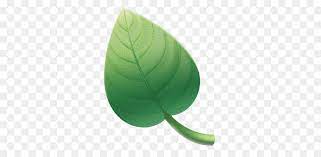 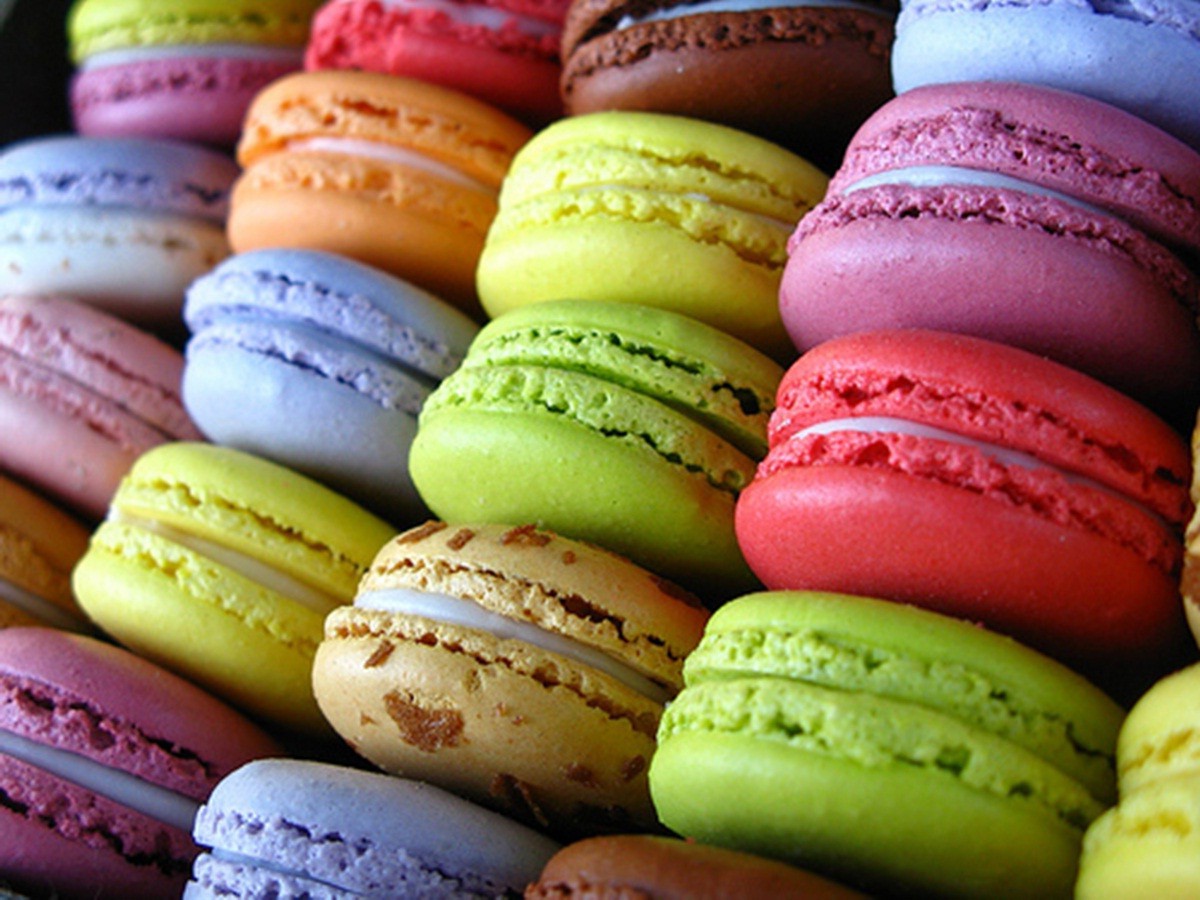 Материал подготовила врач –интерн Кореличского районного ЦГЭ Лихорад Илона Александровна